Supporting Statement – Part A National Healthcare Safety Network (NHSN) Data Validation Study for the End-Stage Renal Disease (ESRD) Quality Incentive Program (QIP)BackgroundPursuant to section 1881(h) of the Social Security Act (the Act) as amended by section 153(h) of the Medicare Improvements for Patients and Providers Act (MIPPA), the Centers for Medicare and Medicaid Services (CMS) established the End-Stage Renal Disease Quality Incentive Program (ESRD QIP) starting in 2011.  The ESRD QIP is the first value-based purchasing program established by CMS, and it is aimed at promoting patient health by providing a financial incentive for renal dialysis facilities to deliver high-quality care.  Under section 1881(h)(2) of the Act, the Secretary is required to specify quality measures for evaluating the quality of care ESRD patients receive at renal dialysis facilities.  While the Act outlines a few mandatory measure topics, the Secretary is authorized to adopt measures on specified areas or medical topics determined appropriate by the Secretary (§1881(h)(2)).  The ESRD QIP began in calendar year (CY) 2011 with an initial set of three quality measures, and has increased its measure set over the intervening years through notice and comment rulemaking.  To score facility performance on quality measures, CMS must be able to collect data on these measures.  CMS collects this data from multiple sources, including Medicare claims (OMB control number 0938-1197) and other tools such as the Centers for Disease Control and Prevention’s National Healthcare Safety Network (NHSN) Dialysis Event Protocol (OMB control number 0920-0666).  To further expand the measures, CMS also collects data using the Consolidated Renal Operations in a Web-Enabled Network (CROWNWeb) system covered under OMB Control Number 0938-1289. One of the critical elements of the ESRD QIP’s success is ensuring that the data submitted to calculate measure scores and Total Performance Scores (TPS) are accurate.  In the CY 2015 ESRD PPS final rule, CMS finalized a feasibility study for Payment years (PY) 2017 and 2018 to validate data reported to the Centers for Disease Control and Prevention (CDC’s) NHSN Dialysis Event Module for the NHSN Bloodstream Infection clinical measure. The purpose of this study was to compare the accuracy and frequency of dialysis event data reported to the NHSN system, to what was recorded in the patients’ medical record for those years respectively.   Healthcare-Acquired Infections (HAI) are relatively rare, and CMS finalized that the feasibility study would target records with a higher probability of including a dialysis event, because this would enrich the validation sample while reducing the burden on facilities.  For CY 2015, the feasibility study looked at records from only 9 ESRD facilities.  The Feasibility Study in PY 2017 was conducted as follows: The Validation contractor mailed CMS-approved formal request letters and packets to the nine selected facilities and asked for lists of all CY 2015 positive blood cultures, associated medical records, completed surveys, and patient cover sheets.  The medical records were considered the “gold standard” for comparison purposes.  Trained medical reviewers abstracted the data from the patient medical records.  All nine selected facilities participated in the survey and submitted their positive blood culture templates.  A total of 16 positive blood cultures were identified from those facilities.  After abstracting the 16 patient charts, reviewers identified 21 reportable events.  Due to the relatively small sample size, there were no instances where the chart reviewed was without an event and there were no events reported in NHSN for that patient during the time period.  That would constitute a true negative.  The facilities selected were also asked to complete a survey to provide information related to their participation with the feasibility study.  They provided information regarding the processes used to track Dialysis Events as well has how their denominators were calculated.  This information helped generalize findings and identify potential deficiencies and improvement opportunities.  Based upon the results of the feasibility study and the survey responses, the validation contractor made several recommendations for improvement opportunities.  Specifically, they recommended:additional training for Dialysis Event abstraction covering complex multiple dialysis events reporting as well as commonly found reporting errorsa revision of the definition of a “match,” considering a match of the date if the report is within +/- 3 days of the event.  using a more robust study methodology, possibly expanding analysis from only one Dialysis Event to include the other two types of events and increasing the sample size to identify areas of required adjustment.  CMS took these recommendations and developed a more robust study to be implemented in the PY 2019 program. Due to the changes in sample size and the proposed methodology, described below, we developed a PRA package specific to the NHSN Data Validation work being done for the ESRD QIP beginning with the PY 2019 program.  We are now updating this PRA Package for the PY 2020 program, as discussed more fully below. NHSN Data Validation for the ESRD QIPFor payment year (PY) 2019, CMS finalized a new methodology and for PY 2020 CMS is proposing to continue use of this methodology with slight modifications to the sampling methodology.  The purpose of this validation study is to compare the data entered by facilities into CDC’s NHSN system against what is reported in medical records For PY 2019, CMS finalized that the validation study would consist of 35 facilities, and for PY 2020 CMS finalized to continue validating records from the same number of facilities.  Each facility will submit 10 patient records per quarter for the first two quarters of CY 2018.  A CMS contractor will send these facilities requests for medical records for all patients with “candidate events” during the evaluation period; i.e., patients who had any positive blood cultures; received any intravenous antimicrobials; had any pus, redness, or increased swelling at a vascular access site; and/or were admitted to a hospital during the evaluation period.  Facilities will have 60 calendar days to respond to the request for medical records based on candidate events either electronically or on paper.  If the contractor determines that additional medical records are needed to reach the 10-record threshold from a facility to validate whether the facility accurately reported the dialysis events, then the contractor will send a request for additional, randomly selected patient records from the facility.  The facility will have 60 calendar days from the date of the letter to respond to the request.  Through collaboration with the CDC for system and data access, the CMS contractor will utilize the methodology described above for reviewing and validating records from candidate events and randomly selected patients, in order to determine whether the facility reported dialysis events for those patients in accordance with the NHSN Dialysis Event Protocol.  We finalized that if a facility is selected to participate in the validation study but does not provide CMS with the requisite medical records within 60 calendar days of receiving a request, then we would deduct 10 points from the facility’s TPS (81 FR 77895).  Information from the validation study may be used in future years of the program to inform our consideration of future policies that would incorporate NHSN data accuracy into the scoring process.  JustificationNeed and Legal BasisDialysis Facilities, researchers, and patient advocacy groups as well as other stakeholders who have previously submitted public comments on the ESRD PPS Proposed Rule have expressed significant concerns about facilities not reporting dialysis events when they should be reported.  These public comments, as well as a thorough review of data reported for the PY 2016 NHSN BSI clinical measure, and results from the NHSN data validation feasibility study, suggest that 23 percent of dialysis events are under-reported, and have clarified the delicate tradeoffs associated with incentivizing facilities to report and prevent dialysis events. Due to the small sample size of facilities that are validated through the ESRD QIP validation study, it is difficult to pinpoint exactly why the underreporting rate is high. We believe that the leading cause for underreporting is due to a lack of clear and consistent communication between hospitals and dialysis facilities. (In contrast, for example, our analysis of CROWNWeb data from the PY 2016 validation study showed an overall match rate of 92.2 percent among all facilities selected for participation).  Complete and accurate reporting is critical to maintaining the integrity of the NHSN surveillance system, enables facilities to implement their own quality improvement initiatives, and enables the CDC to design and disseminate prevention strategies.  To gain a more accurate understanding of the patient population and the data being submitted to NHSN, it is imperative that the data validation study be expanded to include a greater number of facilities.    Information UsersSection 1881(h) of the Act requires the Secretary, generally, to adopt a set of quality measures and assess the quality of care provided by renal dialysis facilities using those measures.  The information that comes out of the validation study will be used by CMS and others to monitor and assess the accuracy of data reported to NSHN as part of the ESRD QIP.  The information will also be used by CMS to identify areas where data accuracy could be improved and to identify incentives that may be used to help facilitate improvements in the accuracy of data collected. CMS could also work with the CDC to strengthen our existing training efforts to help facilities improve the accuracy of data reporting).  Facilities, beneficiaries, and the public do not have access to validation results.  Use of Information TechnologyThe NHSN data validation study allows facilities to submit their quarterly data either electronically or on paper.  These expenses would not exceed what is normally expended for a typical healthcare facility infection surveillance program.  Paper forms are provided to facilities for data collection but they are not required to use them for entry of data into NHSN or for submission to CMS for the data validation study.Duplication of Efforts/Similar InformationThe purpose of the validation study is to review the medical records of the selected patients to ensure that the facility accurately reported any dialysis event data to the NHSN system. The patient medical record is the most accurate source of information regarding each patient’s condition and symptoms. The validation study does not require facilities to duplicate their effort and report identical data to CMS, rather it requires facilities to submit the complete patient record so that CMS can independently review and identify whether the facility properly reported dialysis events into NHSN according the CDC’s dialysis event protocol.   Small BusinessesFacilities treating 10 or fewer eligible patients are excluded from NHSN Dialysis Event reporting.  Information collection requirements were designed to impose minimal burdens on small renal dialysis facilities subject to the ERSD QIP.  Specifically, the NHSN system was created to allow small renal dialysis facilities to enter data via their web-based application rather than using paper-based data submission or employing a full electronic health record, which can be prohibitively expensive for these facilities.  As a result, this effort facilitates small renal dialysis facilities’ collection and reporting of required data.  Less Frequent CollectionEach month, facilities report the number of maintenance hemodialysis outpatients who were dialyzed in the facility on the first two working days of the month, using the Denominators for Outpatient Dialysis form.  This count is used to estimate the number of patients at the facility who are at risk of HAIs.  Each month, facilities use a Dialysis Event form to report the details of each of three infection related dialysis events (IV antimicrobial starts, positive blood cultures, and evidence of local access site infection) that occurred among their patients.  Due to the seasonal variability of bloodstream infections it is absolutely essential for facilities to report the full 12 months of data to reflect performance over the course of the entire performance period.  While the CDC requires that facilities report these data monthly under a previously approved PRA package (OMB Control Number 0920-0666), the proposed data validation study will require selected facilities to submit lists of dialysis events for the first two quarters of a given year.  At this time, CMS is only able to validate the first two quarters of data due to operational constraints regarding when the data is available and when the scores and possible TPS reductions are calculated. Per the ESRD QIP guidelines, facilities are required to complete reporting for each quarter before the end of the subsequent quarter. This requirement hinders our ability to collect additional data and compute final scores prior to the start of the preview period. Special CircumstancesThe data validation study methodology is designed to collect quarterly data from dialysis facilities.  Without this quarterly data, the CMS contractor will not be able to complete the data validation on a full year’s worth of data.  We therefore believe that quarterly collection is most appropriate in order to appropriately complete the NHSN data validation study for the ESRD QIP. Federal Register Notice/Outside ConsultationThe CY 2018 ESRD PPS final rule, serving as the30-day Federal Register notice published on November 1, 2017 (82 FR 50738).  Payment or Gift to RespondentDialysis facilities are required to submit measure data to CMS as part of the Conditions for Coverage of End-Stage Renal Disease Facilities (see 42 CFR 494.180(h)).  No additional payments or gifts will be given to respondents for compliance with the requirements of the NHSN Data Validation Study for the ESRD QIP.  As noted above, if a facility is selected to participate in the validation study but does not provide CMS with the requisite medical records within 60 calendar days of receiving a request, then we would deduct 10 points from the facility’s TPS.  This ten-point reduction may subject the facility to a payment penalty under the Program.ConfidentialityCMS adheres to all confidentiality-related statutes, regulations, and agency policies. All information collected under ESRD QIP will conform to all applicable Federal laws and regulations and Federal, HHS, and CMS policies and standards as they relate to information security and data privacy. These laws and regulations may apply but are not limited to: The Privacy Act of 1974; the Federal Information Security Management Act of 2002; the Computer Fraud and Abuse Act of 1986; the Health Insurance Portability and Accountability Act of 1996; the EGovernment Act of 2002, the Clinger Cohen Act of 1996; the Medicare Modernization Act of 2003, and the corresponding implementing regulations. OMB Circular A–130, Management of Federal Resources, Appendix III, Security of Federal Automated Information Resources also applies. Federal, HHS, and CMS policies and standards include but are not limited to: All pertinent National Institute of Standards and Technology publications; the HHS Information Systems Program Handbook and the CMS Information Security Handbook.SORN #:  09-70-0520 – ESRD Program Management and Medical Information System (PMMIS) published 6/17/2002 (67 FR 41244) and updated 5/8/2007 (72 FR 26126).Sensitive QuestionsThere are no questions of a sensitive nature being collected as part of this data validation study. Burden EstimatesWe have used the following equation to estimate the burden associated with the ongoing NHSN Data Validation Study: 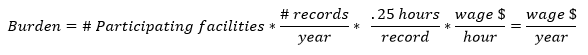 Table A. NHSN Data Validation Burden Estimate ElementsUnder the NHSN data validation study finalized for CY 2018, we will sample records from 35 facilities.  A CMS contractor will send these facilities quarterly requests.  To derive wage estimates, we used data from the U.S. Bureau of Labor Statistics’ (BLS) May 2016 National Occupational Employment and Wage Estimates.  We anticipate that the labor required to collect and submit this data will be completed by either Medical Records and Health Information Technicians or similar administrative staff.  The mean hourly wage of a Medical Records and Health Information Technician is $19.93 per hour.  Fringe benefit is calculated at 100%.  Therefore, using these assumptions, we estimate an hourly labor cost of $39.68 as the basis of the wage estimates for all collection of information calculations in the ESRD QIP.  We have adjusted these employee hourly wage estimates by a factor of 100% to reflect current HHS department-wide guidance on estimating the cost of fringe benefits and overhead.  These are necessarily rough adjustment both because fringe benefits and overhead costs vary significantly from employer to employer and because methods of estimating these costs vary widely from study to study.  Nonetheless, there is no practical alternative and we believe that these are reasonable estimation methods.  Assuming full fringe benefits of $39.86, we estimate the total annual burden for the ongoing NHSN Data Validation study for CY 2018 to be $6,975.50.Table B. NHSN Data Validation Burden Per FacilityTable C. NHSN Total Data Validation BurdenCapital CostThere are no capital costs.  Cost to Federal GovernmentThe cost to the Federal Government includes costs associated with the collection and validation of the data.  The validation costs are an estimated $165,000 (FY) annually for the validation contract.  The NHSN system is maintained by the CDC.  The estimated cost to operate the validation contract includes 1/5 CMS staff at the GS-13 Level (approximate annual salary is $100,000).  This results in a total estimated cost of $185,000 annually.  Changes to BurdenThis package was previously approved in 2017 with a total burden of $3,287.68 and 88 hours for CY 2017. This PRA estimates that the total burden is $6,975.50 and 175 hours for CY 2018.  The difference in this estimate is due to updates to the number of patient records requested and the wage estimate.  Publication/Tabulation DateNHSN is an ongoing data collection system and as such, does not have an annual timeline. The data are reported on a continuous basis by participating institutions and aggregated by CDC into a national database that is analyzed for two main purposes: to describe the epidemiology of healthcare-associated adverse events, and to provide comparative data for populations with similar risks. Comparative data can be used by participating and also by non-participating healthcare institutions that collect their data using NHSN methodology.CMS does not publish data validation results at this time.Expiration DateCMS will display the expiration date and the new OMB control number on the collection instruments.  Explain any exceptions to the certification statement “Certification for Paperwork Reduction Act Submissions” of OMB form 83-I.There are no exceptions to the certification statement “Certification for Paperwork Reduction Act Submissions” of OMB form 83-I.Burden Estimate ElementCY 2018Number of facilities participating in the NHSN Data Validation study, annually35Estimated number of medical records per facility per year20Time spent for record collection and submission per facility 5 hours (approx.. 0.25 hours per record)Hourly wage per hour engaged in data collection and submission plus overhead and benefits  $39.86NHSN Data Validation Facilities CY 2017Number of FacilitiesNumber of Records Per YearEstimated Time Per RecordsEstimated Wage Plus Benefits Per Hour for Record CollectionAnnual Hour Burden Per FacilityAnnual Burden Per FacilityNHSN Data Validation35200.25$39.685$199.30BasisAnnual Hour BurdenAnnual BurdenEach Facility5$199.30National175$6,975.50